§20006-A.  Commissioner dutiesThe commissioner or the commissioner's designee shall:  [PL 2011, c. 657, Pt. AA, §23 (AMD).]1.  Alternatives.  Propose alternatives to current substance use disorder prevention, treatment and recovery programs and services;[PL 2019, c. 524, §13 (AMD).]2.  Investigate.  Conduct investigations and studies of any substance use disorder prevention, treatment and recovery program or community service provider operating under the control of the department or providing treatment under this chapter through a contract with the department under section 20008 that are licensed pursuant to section 20024 or any facility funded in whole or in part by municipal, state or local funds, as necessary; and[PL 2019, c. 524, §14 (AMD).]3.  Other duties and powers.  Carry out other duties and exercise other powers granted to the commissioner under this Act and under Title 22‑A, section 207, subsection 3.[PL 2011, c. 657, Pt. AA, §23 (AMD).]SECTION HISTORYPL 1995, c. 560, §L8 (NEW). PL 1995, c. 560, §L16 (AFF). PL 2007, c. 539, Pt. N, §7 (AMD). PL 2011, c. 657, Pt. AA, §23 (AMD). PL 2017, c. 407, Pt. A, §§28, 29 (AMD). PL 2019, c. 524, §§13, 14 (AMD). The State of Maine claims a copyright in its codified statutes. If you intend to republish this material, we require that you include the following disclaimer in your publication:All copyrights and other rights to statutory text are reserved by the State of Maine. The text included in this publication reflects changes made through the First Regular Session and the First Special Session of the131st Maine Legislature and is current through November 1, 2023
                    . The text is subject to change without notice. It is a version that has not been officially certified by the Secretary of State. Refer to the Maine Revised Statutes Annotated and supplements for certified text.
                The Office of the Revisor of Statutes also requests that you send us one copy of any statutory publication you may produce. Our goal is not to restrict publishing activity, but to keep track of who is publishing what, to identify any needless duplication and to preserve the State's copyright rights.PLEASE NOTE: The Revisor's Office cannot perform research for or provide legal advice or interpretation of Maine law to the public. If you need legal assistance, please contact a qualified attorney.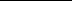 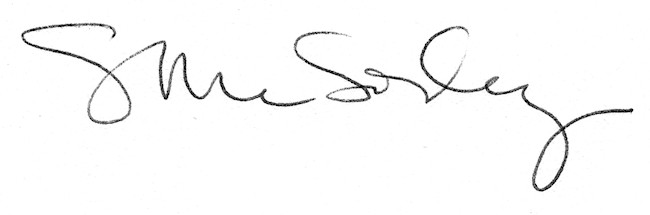 